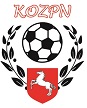 UMOWA DAROWIZNYdnia …. roku w Koninie przy ul. Spółdzielców 3/115 pomiędzy stronami:Konińskim Okręgowym Związkiem Piłki Nożnej reprezentowanym przez Grzegorza Pietrzaka – Prezesa Zarządu, zwanym dalej OZPN Konina….. zwanym dalej Partnerem została zawarta umowa o następującej treści § 1.Partner oświadcza, że w ramach współpracy daruje OZPN Konin kwotę pieniężną w wysokości … zł, a OZPN Konin środki te przyjmuje. § 2.Przekazane środki finansowe zostaną przeznaczone na rozwój i doskonalenie dzieci i młodzieży w zakresie gry w piłkę nożną. § 3.Kwota zostanie przelana na konto OZPN Konin najpóźniej w ciągu 14 dni od zawarcia niniejszej umowy na konto 19 1240 3246 1111 0010 7328 9439 § 4.Umowę sporządzono w dwóch jednobrzmiących egzemplarzach po jednym dla każdej ze stron.   Partner							OZPN Konin